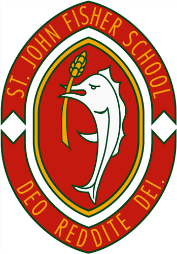 ST JOHN FISHER CATHOLIC COMPREHENSIVE SCHOOLThis school is committed to safeguarding and promoting the welfare of children and young people and expects all staff and volunteers to share this commitment.Job DescriptionClassroom TeacherReporting to: immediate line manager (Lead Teacher of Subject / department)Responsible for: The provision of a full learning experience and support for students.Liaising with : SLT members, teaching/support staff and parents/carers.1. Job purpose and key accountabilities: To implement and deliver an appropriately broad, balanced, relevant and differentiated curriculum for students and to support a designated curriculum area as appropriate.To monitor and support the overall progress and development of students as a teacher/PSHRE tutor.To facilitate and encourage a learning experience which provides students with the opportunity to achieve their individual potential.To contribute to raising standards of student attainment.To share and support the school’s responsibility to provide and monitor opportunities for personal and academic growth.To follow the school’s teaching, learning and assessment policy.2.Generic accountabilities (teachers)2.1 You are to carry out the duties of a school teacher as set out in the latest Pay and Conditions Document and subject to any amendments due to government legislation. This includes any reasonably duties directed by the Headteacher.2.2 All staff are expected to uphold the school’s principles and policies which underpin good practice and the raising of standards.2.3 Demonstrate a thorough and up to date knowledge of the teaching of your subject area and take account of wider curriculum developments which are relevant to your work.2.4 Consistently and effectively plan lessons and sequences of lessons to meet learners’ individual needs.2.5 Consistently and effectively use a range of appropriate strategies for teaching and classroom management.2.6 Consistently and effectively use information about prior attainment to set well-grounded expectations for learners and monitor progress to give clear and constructive feedback.2.7 Demonstrate that, as a result of your teaching, your students make good progress and achieve well relative to their prior attainment. 2.8 Take responsibility for your professional development and use the outcomes to improve your teaching and students’ learning.Key competency: passion for learning2.9 Make an active contribution to the policies and aspirations of the school. Key competency: Challenge and support You must demonstrate knowledge and understanding of:3.1 School improvement and effectiveness strategies, including the process of self-evaluation and specifically contribute to those strategies through your own teaching and learning.3.2 Processes and systems for quality assurance relating to your subject and contribute to monitoring, reviewing and evaluating all such learning.3.3 Principles and practices in relation to managing learning and teaching.4. Management of information and pastoral duties:4.1 To maintain appropriate records and to provide relevant accurate and up-to-date information for the school’s management information systems e.g. SIMS.net, registers etc.4.2 To complete relevant documentation to assist in the tracking of students.4.3 To track student progress and use information to inform teaching and learning.4.4 To communicate effectively with the parents of students as appropriate, attend parents’ evenings, Open/Information Evenings.4.5 To be a PSHRE tutor to an assigned group of students.4.6 To promote the general progress and well-being of individual students and the Form group as a whole.Key competency: managing students4.7 To liaise with the Year Group Progress Leaders / Pastoral Care leaders to ensure the implementation of the school’s pastoral system.4.8 To register students, accompany them/participate in when appropriate  assemblies and Religious services, encourage their full attendance and participation in all other aspects of the Catholic ethos of the school.Signed:  ……………………………………………………………….Date: ………………………………………………..